Okulumuz tüm öğretmenlerin katılımı ile rehber öğretmenimiz Yakup SARIKOCA başkanlığında 22.11.2023 Çarşamba günü online olarak bir toplantı gerçekleştirmiş olup e-güvenlik ile ilgili bilgilendirmeler yapılmıştır.yapılan toplantıda okulumuzun e-güvenlik politikası belirlenip gözden geçirilmiştir.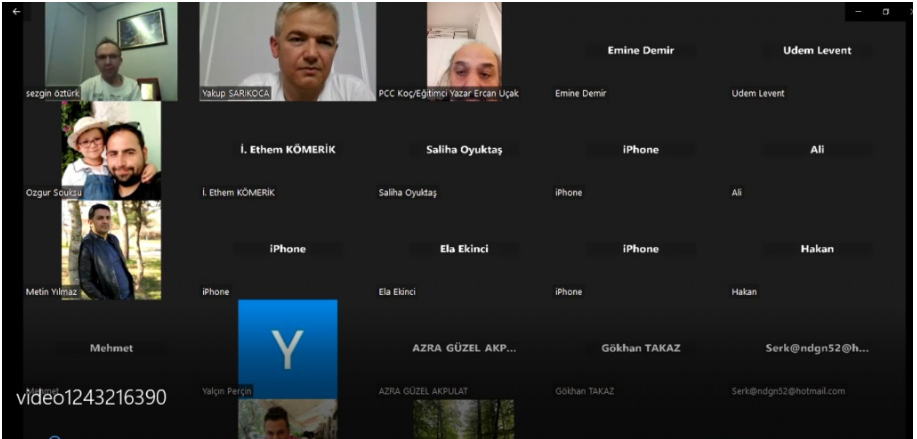 